EspañolSesión 1Sesión 2Sesión 3Sesión 4Sesión 5MatemáticasSesión 1Sesión 2Sesión 3Sesión 4Sesión 5Conocimiento del medioSecuencia didáctica 1 ¿Cómo conozco lo que no veo?Sesión 1Sesión 2Educación socioemocionalSesión 1ArtesSesión 1Semana del17Propósitos: Que los alumnos…Localicen y seleccionen textos para obtener nueva información sobre un tema, a apartir del reconocimiento de los textos informativos.Identifiquen inforamación puntual y delimiten el significado de palabras desconocidas.Materiales: Diccionarios, fichero de palabras, diversisdad de textos sobre el tema y tarjetas.Vínculo con otras asignaturas: Conocimiento del medio.Producto final: Ficha informativa.LENGUA MATERNA ESPAÑOL PRIMARIALENGUA MATERNA ESPAÑOL PRIMARIALENGUA MATERNA ESPAÑOL PRIMARIAÁMBITOSPrácticas sociales del lenguajeAprendizajes esperados ESTUDIOComprensión de textos para adquirir nuevos conocimientosRecomienda materiales de lectura de su preferencia.•	Utiliza los acervos de que dispone para seleccionar, explorar y leer diversos materiales de lectura.Propósitos para la educación primariaPropósitos para la educación primariaPropósitos para la educación primaria1. Avanzar en su conocimiento de las convenciones del lenguaje oral y escrito y comenzar a reflexionar sobre el sistema lingüístico para resolver problemas de interpretación y producción textual.2. Desarrollar una creciente autonomía para interpretar y producir textos que respondan a las demandas de la vida social, empleando diversas modalidades de lectura y escritura en función de sus propósitos.3. Elegir materiales de estudio considerando la organización de los acervos y la información de los portadores.4. Comprender, resumir y producir textos orales y escritos que presentan procesos naturales y sociales para apoyar el estudio de otras asignaturas.5. Analizar la organización, los elementos de contenido y los recursos de lenguaje de textos literarios de diferentes géneros para profundizar en su comprensión y enriquecer la experiencia de leerlos, producirlos y compartirlos.6. Reflexionar sobre la importancia de la diversidad lingüística y cultural en la convivencia cotidiana.7. Utilizar diferentes medios (orales, escritos, electrónicos) para compartir su experiencia y manifestar sus puntos de vista.8. Reconocer la existencia de perspectivas e intereses implícitos en los mensajes de los medios de comunicación para desarrollar una recepción crítica de los mismos.1. Avanzar en su conocimiento de las convenciones del lenguaje oral y escrito y comenzar a reflexionar sobre el sistema lingüístico para resolver problemas de interpretación y producción textual.2. Desarrollar una creciente autonomía para interpretar y producir textos que respondan a las demandas de la vida social, empleando diversas modalidades de lectura y escritura en función de sus propósitos.3. Elegir materiales de estudio considerando la organización de los acervos y la información de los portadores.4. Comprender, resumir y producir textos orales y escritos que presentan procesos naturales y sociales para apoyar el estudio de otras asignaturas.5. Analizar la organización, los elementos de contenido y los recursos de lenguaje de textos literarios de diferentes géneros para profundizar en su comprensión y enriquecer la experiencia de leerlos, producirlos y compartirlos.6. Reflexionar sobre la importancia de la diversidad lingüística y cultural en la convivencia cotidiana.7. Utilizar diferentes medios (orales, escritos, electrónicos) para compartir su experiencia y manifestar sus puntos de vista.8. Reconocer la existencia de perspectivas e intereses implícitos en los mensajes de los medios de comunicación para desarrollar una recepción crítica de los mismos.1. Avanzar en su conocimiento de las convenciones del lenguaje oral y escrito y comenzar a reflexionar sobre el sistema lingüístico para resolver problemas de interpretación y producción textual.2. Desarrollar una creciente autonomía para interpretar y producir textos que respondan a las demandas de la vida social, empleando diversas modalidades de lectura y escritura en función de sus propósitos.3. Elegir materiales de estudio considerando la organización de los acervos y la información de los portadores.4. Comprender, resumir y producir textos orales y escritos que presentan procesos naturales y sociales para apoyar el estudio de otras asignaturas.5. Analizar la organización, los elementos de contenido y los recursos de lenguaje de textos literarios de diferentes géneros para profundizar en su comprensión y enriquecer la experiencia de leerlos, producirlos y compartirlos.6. Reflexionar sobre la importancia de la diversidad lingüística y cultural en la convivencia cotidiana.7. Utilizar diferentes medios (orales, escritos, electrónicos) para compartir su experiencia y manifestar sus puntos de vista.8. Reconocer la existencia de perspectivas e intereses implícitos en los mensajes de los medios de comunicación para desarrollar una recepción crítica de los mismos.MODALIDADActividades¿Qué busco? TEMA DE LA SESIÓNActividades recurrentes+Ideas para escribir mejorCrucigrama de bichosFortalezcan su conocimiento alfabético y ortográfico al trabajar palabras con j y g.Crucigrama de bichosSECUENCIA DIDÁCTICAEVALUACIÓNINICIO Solicitar a los niños que observen las ilustraciones de los animales y traten de identificar cuáles son.Leer las definiciones y explicar las formas de llenar el crucigrama.INSTRUCCIONESLee cada una de las definiciones que aparecen abajo.Luego encuentra en el crucigrama el número que corresponde a cada una de ellas.Repite este procedimiento hasta que hayas completado toda la palabra.Pasar al pizarrón a varios niños para contar cuántas letras debe tener el nombre del animal.Verificar las respuestas con el resto del grupo. 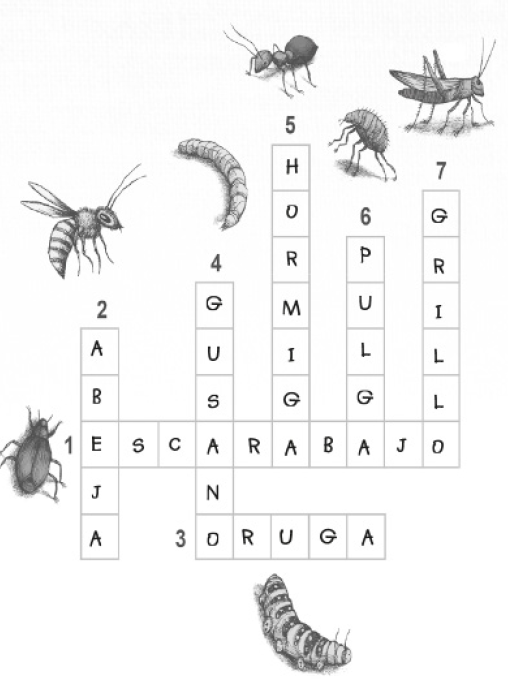 DESARROLLO Preguntar: ¿Cuántas letras debe tener la palabra?, ¿Está escrita correctamente?, Mostrar referentes de palabras que se escriben con g y j.Hormiga, pulga, oruga y gusano contiene sílabas en las que la grafía g tiene un sonido suave mientras que un sonido fuerte requiere del uso de la j frente a esas mismas vocales, como en el caso de abejas y escarabajos.CIERRERealiza el ejercicio donde identifiquen las grafías g y j.RECURSO. - EjercicioCRITERIO. -  • Fortalece su conocimiento alfabético y ortográfico al trabajar palabras con j y g.INICIO Solicitar a los niños que observen las ilustraciones de los animales y traten de identificar cuáles son.Leer las definiciones y explicar las formas de llenar el crucigrama.INSTRUCCIONESLee cada una de las definiciones que aparecen abajo.Luego encuentra en el crucigrama el número que corresponde a cada una de ellas.Repite este procedimiento hasta que hayas completado toda la palabra.Pasar al pizarrón a varios niños para contar cuántas letras debe tener el nombre del animal.Verificar las respuestas con el resto del grupo. DESARROLLO Preguntar: ¿Cuántas letras debe tener la palabra?, ¿Está escrita correctamente?, Mostrar referentes de palabras que se escriben con g y j.Hormiga, pulga, oruga y gusano contiene sílabas en las que la grafía g tiene un sonido suave mientras que un sonido fuerte requiere del uso de la j frente a esas mismas vocales, como en el caso de abejas y escarabajos.CIERRERealiza el ejercicio donde identifiquen las grafías g y j.RECURSOS DIDÁCTICOSINICIO Solicitar a los niños que observen las ilustraciones de los animales y traten de identificar cuáles son.Leer las definiciones y explicar las formas de llenar el crucigrama.INSTRUCCIONESLee cada una de las definiciones que aparecen abajo.Luego encuentra en el crucigrama el número que corresponde a cada una de ellas.Repite este procedimiento hasta que hayas completado toda la palabra.Pasar al pizarrón a varios niños para contar cuántas letras debe tener el nombre del animal.Verificar las respuestas con el resto del grupo. DESARROLLO Preguntar: ¿Cuántas letras debe tener la palabra?, ¿Está escrita correctamente?, Mostrar referentes de palabras que se escriben con g y j.Hormiga, pulga, oruga y gusano contiene sílabas en las que la grafía g tiene un sonido suave mientras que un sonido fuerte requiere del uso de la j frente a esas mismas vocales, como en el caso de abejas y escarabajos.CIERRERealiza el ejercicio donde identifiquen las grafías g y j.EjerciciosReferentesPÁGINAS DEL LIBRO DEL ALUMNO. - 78MODALIDADActividades¿Qué busco? TEMA DE LA SESIÓNActividad puntualLo que comemos aquí y allá+1. Lo que sabemos del tema.Socialicen el conocimiento que ya tienen sobre el tema.Lo que conozcoSECUENCIA DIDÁCTICAEVALUACIÓNINICIO Pedir Que observen dos videos con mucha atención.https://www.youtube.com/watch?v=NzimhMqKja4 https://www.youtube.com/watch?v=nd4V4UgXOXQ Mencionar: Estos son alimentos e ingredientes que se acostumbran en otras zonas del país o en otros lugares del mundo.DESARROLLOContestar las preguntas de la pág. 80 del libro de texto.Dar lectura a los textos “Extraños pero asombrosos”.Preguntar: ¿De qué tema se habla?, ¿Qué les resultó más interesante?, ¿Qué datos fueron nuevos o les sorprendieron?, ¿Has comido insectos alguna vez?, ¿Sabías de la tradición sobre comer insectos?Promover el intercambio de opiniones y experiencias sobre el consumo de insectos.Explicar: Entre los diversos tipos de textos informativos que existen, los textos de divulgación y difusión buscan describir y precisar información sobre temas de interés general y suelen ser accesibles para un público amplio, sin perder rigor y veracidad. Es frecuente encontrar este tipo de textos en revistas de divulgación científica y cultural, blogs, artículos de prensa o libros de consulta general.Recordar junto con los alumnos algunas tradiciones relacionadas con la cocina.Proporcionar ejemplos.Compartir con ellos información sobre los alimentos e ingredientes que se acostumbran en otras zonas del país o en otros lugares del mundo.Comentar que cada pueblo desarrolla sus propias tradiciones de acuerdo a su historia y disponibilidad de recursos.Pedir seleccione un platillo típico del que puedan encontrar información fácilmente en la biblioteca, internet o casa.CIERREContestar el ejercicio referente al tema.TAREA:Localizar datos sobre el platillo elegido.RECURSO. - EjercicioCRITERIO. -  • Socializa el conocimiento que ya tienen sobre el tema.INICIO Pedir Que observen dos videos con mucha atención.https://www.youtube.com/watch?v=NzimhMqKja4 https://www.youtube.com/watch?v=nd4V4UgXOXQ Mencionar: Estos son alimentos e ingredientes que se acostumbran en otras zonas del país o en otros lugares del mundo.DESARROLLOContestar las preguntas de la pág. 80 del libro de texto.Dar lectura a los textos “Extraños pero asombrosos”.Preguntar: ¿De qué tema se habla?, ¿Qué les resultó más interesante?, ¿Qué datos fueron nuevos o les sorprendieron?, ¿Has comido insectos alguna vez?, ¿Sabías de la tradición sobre comer insectos?Promover el intercambio de opiniones y experiencias sobre el consumo de insectos.Explicar: Entre los diversos tipos de textos informativos que existen, los textos de divulgación y difusión buscan describir y precisar información sobre temas de interés general y suelen ser accesibles para un público amplio, sin perder rigor y veracidad. Es frecuente encontrar este tipo de textos en revistas de divulgación científica y cultural, blogs, artículos de prensa o libros de consulta general.Recordar junto con los alumnos algunas tradiciones relacionadas con la cocina.Proporcionar ejemplos.Compartir con ellos información sobre los alimentos e ingredientes que se acostumbran en otras zonas del país o en otros lugares del mundo.Comentar que cada pueblo desarrolla sus propias tradiciones de acuerdo a su historia y disponibilidad de recursos.Pedir seleccione un platillo típico del que puedan encontrar información fácilmente en la biblioteca, internet o casa.CIERREContestar el ejercicio referente al tema.TAREA:Localizar datos sobre el platillo elegido.RECURSOS DIDÁCTICOSINICIO Pedir Que observen dos videos con mucha atención.https://www.youtube.com/watch?v=NzimhMqKja4 https://www.youtube.com/watch?v=nd4V4UgXOXQ Mencionar: Estos son alimentos e ingredientes que se acostumbran en otras zonas del país o en otros lugares del mundo.DESARROLLOContestar las preguntas de la pág. 80 del libro de texto.Dar lectura a los textos “Extraños pero asombrosos”.Preguntar: ¿De qué tema se habla?, ¿Qué les resultó más interesante?, ¿Qué datos fueron nuevos o les sorprendieron?, ¿Has comido insectos alguna vez?, ¿Sabías de la tradición sobre comer insectos?Promover el intercambio de opiniones y experiencias sobre el consumo de insectos.Explicar: Entre los diversos tipos de textos informativos que existen, los textos de divulgación y difusión buscan describir y precisar información sobre temas de interés general y suelen ser accesibles para un público amplio, sin perder rigor y veracidad. Es frecuente encontrar este tipo de textos en revistas de divulgación científica y cultural, blogs, artículos de prensa o libros de consulta general.Recordar junto con los alumnos algunas tradiciones relacionadas con la cocina.Proporcionar ejemplos.Compartir con ellos información sobre los alimentos e ingredientes que se acostumbran en otras zonas del país o en otros lugares del mundo.Comentar que cada pueblo desarrolla sus propias tradiciones de acuerdo a su historia y disponibilidad de recursos.Pedir seleccione un platillo típico del que puedan encontrar información fácilmente en la biblioteca, internet o casa.CIERREContestar el ejercicio referente al tema.TAREA:Localizar datos sobre el platillo elegido.TarjetasPlumonesEjerciciosPÁGINAS DEL LIBRO DEL ALUMNO. - 80MODALIDADActividades¿Qué busco? TEMA DE LA SESIÓNActividad puntualLo que comemos aquí y allá+2. Encontramos palabrasIdentifiquen el significado de palabras específicas en un texto.Encuentro palabrasSECUENCIA DIDÁCTICAEVALUACIÓNINICIO Indicar a los alumnos que revisarán nuevamente el texto “Extraños, pero sabrosos”.Localizar las palabras escritas en negrita.Preguntar: ¿Les resultan familiares esas palabras?, ¿Suenan igual?, ¿Se escriben de manera peculiar?DESARROLLOEscribir el significado en su cuaderno según lo que conocen.Auxiliar al alumno para que sustente las respuestas encontrando pistas en el texto.Ejemplo: Lupita dice que jumiles son unos animalitos chiquitos, ¿por qué dice eso?, leer en el texto algo sobre cómo es.Buscar el significado en un diccionario y comparar.CIERREContestar lo que se le pide en la pág. 83 del libro de texto.RECURSO. - EjercicioCRITERIO. -  • Identifica el significado de palabras específicas en un texto.INICIO Indicar a los alumnos que revisarán nuevamente el texto “Extraños, pero sabrosos”.Localizar las palabras escritas en negrita.Preguntar: ¿Les resultan familiares esas palabras?, ¿Suenan igual?, ¿Se escriben de manera peculiar?DESARROLLOEscribir el significado en su cuaderno según lo que conocen.Auxiliar al alumno para que sustente las respuestas encontrando pistas en el texto.Ejemplo: Lupita dice que jumiles son unos animalitos chiquitos, ¿por qué dice eso?, leer en el texto algo sobre cómo es.Buscar el significado en un diccionario y comparar.CIERREContestar lo que se le pide en la pág. 83 del libro de texto.RECURSOS DIDÁCTICOSINICIO Indicar a los alumnos que revisarán nuevamente el texto “Extraños, pero sabrosos”.Localizar las palabras escritas en negrita.Preguntar: ¿Les resultan familiares esas palabras?, ¿Suenan igual?, ¿Se escriben de manera peculiar?DESARROLLOEscribir el significado en su cuaderno según lo que conocen.Auxiliar al alumno para que sustente las respuestas encontrando pistas en el texto.Ejemplo: Lupita dice que jumiles son unos animalitos chiquitos, ¿por qué dice eso?, leer en el texto algo sobre cómo es.Buscar el significado en un diccionario y comparar.CIERREContestar lo que se le pide en la pág. 83 del libro de texto.Libro de textoPÁGINAS DEL LIBRO DEL ALUMNO. - 83MODALIDADActividades¿Qué busco? TEMA DE LA SESIÓNActividad puntualLo que comemos aquí y allá+3. Las palabras que descubrimos.Identifiquen palabras desconocidas para investigar su significado.Descubro palabrasSECUENCIA DIDÁCTICAEVALUACIÓNINICIO Solicitar a uno de los alumnos que relea “Extraños, pero sabrosos”, en voz alta para el grupo.Preguntar en cada párrafo ¿hay alguna palabra de este párrafo que no conozcan?Anotar en el pizarrón una lluvia de ideas para construir en grupo el significado.Trabajar con el diccionario y leer las diferentes definiciones de una palabra.DESARROLLOSolicitar a los niños que decidan cuál es el significado que aplica de acuerdo con lo que dice el texto.Elaborar en el cuaderno una definición breve para cada palabra, considerando características particulares del objeto o alimento.Pasar en limpio cada palabra y elaborar las nuevas tarjetas para su fichero.CIERREContestar el ejercicio sobre el tema.Instalar buzón de sugerencias pág. 31 L.MRECURSO. - EjercicioCRITERIO. -  • Identifica palabras desconocidas para investigar su significado.INICIO Solicitar a uno de los alumnos que relea “Extraños, pero sabrosos”, en voz alta para el grupo.Preguntar en cada párrafo ¿hay alguna palabra de este párrafo que no conozcan?Anotar en el pizarrón una lluvia de ideas para construir en grupo el significado.Trabajar con el diccionario y leer las diferentes definiciones de una palabra.DESARROLLOSolicitar a los niños que decidan cuál es el significado que aplica de acuerdo con lo que dice el texto.Elaborar en el cuaderno una definición breve para cada palabra, considerando características particulares del objeto o alimento.Pasar en limpio cada palabra y elaborar las nuevas tarjetas para su fichero.CIERREContestar el ejercicio sobre el tema.Instalar buzón de sugerencias pág. 31 L.MRECURSOS DIDÁCTICOSINICIO Solicitar a uno de los alumnos que relea “Extraños, pero sabrosos”, en voz alta para el grupo.Preguntar en cada párrafo ¿hay alguna palabra de este párrafo que no conozcan?Anotar en el pizarrón una lluvia de ideas para construir en grupo el significado.Trabajar con el diccionario y leer las diferentes definiciones de una palabra.DESARROLLOSolicitar a los niños que decidan cuál es el significado que aplica de acuerdo con lo que dice el texto.Elaborar en el cuaderno una definición breve para cada palabra, considerando características particulares del objeto o alimento.Pasar en limpio cada palabra y elaborar las nuevas tarjetas para su fichero.CIERREContestar el ejercicio sobre el tema.Instalar buzón de sugerencias pág. 31 L.MLibro de textoTarjetas recortablesPÁGINAS DEL LIBRO DEL ALUMNO. - 84MODALIDADActividades¿Qué busco? TEMA DE LA SESIÓNActividades recurrentes+Tiempo de leer.Mi libro de lecturasEscuchen la lectura en voz alta de un texto y compartan su interpretación.SECUENCIA DIDÁCTICAEVALUACIÓNINICIO Preparar la lectura “¿De qué se hacen las tortillas? “.Leer en voz alta.Solicitar la localización del texto por medio del índice.DESARROLLOPartir del título y preguntar: ¿De qué creen que va a tratar?, ¿qué tipo de texto es?, ¿por qué piensas que se trata de un texto informativo?, ¿En qué te fijaste para identificar que puede ser un texto informativo?CIERREConversar sobre el texto y realizar preguntas de comprensión.RECURSO.- EjercicioCRITERIO.-  • Escucha la lectura en voz alta de un texto y comparte su interpretación.INICIO Preparar la lectura “¿De qué se hacen las tortillas? “.Leer en voz alta.Solicitar la localización del texto por medio del índice.DESARROLLOPartir del título y preguntar: ¿De qué creen que va a tratar?, ¿qué tipo de texto es?, ¿por qué piensas que se trata de un texto informativo?, ¿En qué te fijaste para identificar que puede ser un texto informativo?CIERREConversar sobre el texto y realizar preguntas de comprensión.RECURSOS DIDÁCTICOSINICIO Preparar la lectura “¿De qué se hacen las tortillas? “.Leer en voz alta.Solicitar la localización del texto por medio del índice.DESARROLLOPartir del título y preguntar: ¿De qué creen que va a tratar?, ¿qué tipo de texto es?, ¿por qué piensas que se trata de un texto informativo?, ¿En qué te fijaste para identificar que puede ser un texto informativo?CIERREConversar sobre el texto y realizar preguntas de comprensión.Libro de textoColoresPÁGINAS DEL LIBRO DEL ALUMNO.- 85Trayecto 1Los mesesEJEForma, espacio y medidaTEMASMagnitudes y medidas.APRENDIZAJES ESPERADOS•	Estima, compara y ordena eventos usando unidades convencionales de tiempo: día, semana, mes y año.PROPÓSITOSEn este trayecto se introduce el calendario y se analizan sus características. Se retoma la línea de dos meses para comparar lo ocurrido en ese lapso. Sin embargo, en lugar de registrar los eventos futuros como en el bloque anterior, se comparan el número de días y semanas y los eventos ocurridos en, al menos dos meses pasados. El calendario surge como un recurso para registrar la información de la tira de los meses de una manera más sintética, que ocupa menos espacio, y pone en juego la idea del mes como un ciclo más pequeño que el año, pero más largo que la semana o el día. El trayecto en su conjunto permite reforzar el aprendizaje de los nombres de los días y los meses, así como de las unidades de medida del tiempo el mes, la semana y el día.EJETEMAS¿Qué busco?TEMA DE LA SESIÓNForma, espacio y medidaMagnitudes y medidas•Que analice características básicas de distintos meses como el número de días organización en semanas y los eventos ocurridos.Diferencias entre los mesesSECUENCIA DIDÁCTICAEVALUACIÓNINICIOOrganizar al grupo en equipos, de preferencia de cuatro integrantes.Pedir que lean en voz alta la consigna de la actividad de su libro y preguntar qué información van a buscar en la tira.DESARROLLOPor turnos, pedir que se acerquen a la tira de los meses y busquen la información necesaria para completar la tabla.Asignar a cada equipo una de las fases de la luna y dar 3 pedazos de papel. El equipo dibujará tres lunas que muestren el cambio en la fase que le tocó.Pedir a los equipos que coloquen las imágenes de las fases de la luna en los días correspondientes, para ello deberá investigar con anticipación dichas fechas. Algunos calendarios impresos, almanaques, cuentan con esa información.Consultar en internet, por ejemplo: www.calendario-365.es/luna/lunar-fases.htmlhttps://www.youtube.com/watch?v=ma0kKMc9PbE CIERREBuscar primero semanas completas empezando por el lunes en la línea de los meses. Luego ver si sobran siete días o más para formar otra semana. Los eventos se refieren a festividades religiosas, locales, ferias, campañas. Etc.Analizar otro mes de la línea de los meses, en caso de tenerlo, contestando las mismas preguntas.RECURSOS.- Preguntas CRITERIOS.- +Analiza características básicas de distintos meses como el número de días organización en semanas y los eventos ocurridos.INICIOOrganizar al grupo en equipos, de preferencia de cuatro integrantes.Pedir que lean en voz alta la consigna de la actividad de su libro y preguntar qué información van a buscar en la tira.DESARROLLOPor turnos, pedir que se acerquen a la tira de los meses y busquen la información necesaria para completar la tabla.Asignar a cada equipo una de las fases de la luna y dar 3 pedazos de papel. El equipo dibujará tres lunas que muestren el cambio en la fase que le tocó.Pedir a los equipos que coloquen las imágenes de las fases de la luna en los días correspondientes, para ello deberá investigar con anticipación dichas fechas. Algunos calendarios impresos, almanaques, cuentan con esa información.Consultar en internet, por ejemplo: www.calendario-365.es/luna/lunar-fases.htmlhttps://www.youtube.com/watch?v=ma0kKMc9PbE CIERREBuscar primero semanas completas empezando por el lunes en la línea de los meses. Luego ver si sobran siete días o más para formar otra semana. Los eventos se refieren a festividades religiosas, locales, ferias, campañas. Etc.Analizar otro mes de la línea de los meses, en caso de tenerlo, contestando las mismas preguntas.RECURSOS DIDÁCTICOSINICIOOrganizar al grupo en equipos, de preferencia de cuatro integrantes.Pedir que lean en voz alta la consigna de la actividad de su libro y preguntar qué información van a buscar en la tira.DESARROLLOPor turnos, pedir que se acerquen a la tira de los meses y busquen la información necesaria para completar la tabla.Asignar a cada equipo una de las fases de la luna y dar 3 pedazos de papel. El equipo dibujará tres lunas que muestren el cambio en la fase que le tocó.Pedir a los equipos que coloquen las imágenes de las fases de la luna en los días correspondientes, para ello deberá investigar con anticipación dichas fechas. Algunos calendarios impresos, almanaques, cuentan con esa información.Consultar en internet, por ejemplo: www.calendario-365.es/luna/lunar-fases.htmlhttps://www.youtube.com/watch?v=ma0kKMc9PbE CIERREBuscar primero semanas completas empezando por el lunes en la línea de los meses. Luego ver si sobran siete días o más para formar otra semana. Los eventos se refieren a festividades religiosas, locales, ferias, campañas. Etc.Analizar otro mes de la línea de los meses, en caso de tenerlo, contestando las mismas preguntas.EjerciciosLa tira de los meses, con el mes actual y el anterior.PÁGINAS DEL LIBRO DEL ALUMNO.-  82PÁGINAS DEL LIBRO DEL ALUMNO.-  82EJETEMAS¿Qué busco?TEMA DE LA SESIÓNForma, espacio y medidaMagnitudes y medidasIntroducir el calendario como herramienta para la organización cronológica de actividades.El calendarioSECUENCIA DIDÁCTICAEVALUACIÓNINICIOObserva y canta: https://www.youtube.com/watch?v=L7KfdUIALtE Organizar el grupo en 5 equipos.Entregar a un equipo una cartulina con las celdas ya trazadas, y pedir que elaboren ahí el calendario.Pedir a los otros equipos que hagan tiras de papel con los eventos del mes, ya sean del salón (cumpleaños), de la escuela (reuniones o festejos), de la comunidad (fiestas del pueblo) o nacionales (días festivos), asignando a cada equipo una o dos semanas del mes.DESARROLLOIncluir dibujos alusivos a los eventos. Destacar que la hoja del calendario tiene una manera de leer la información.Indicar un evento para que ellos digan qué número y nombre del día será.Hacer notar que ocupan menos espacio de esa manera.Hacer la hoja del calendario cada inicio de mes correspondiente.Comentar en el calendario los días están ordenados, la información ocupa menos espacio y las semanas se repiten una debajo de otra.Trazar la primera vez el calendario (el docente). Los alumnos colocan el nombre del mes en la parte superior, los nombres de los días en las cabeceras y los números de los días en cada cuadro. Más adelante delegar esta tarea a los alumnos.CIERREPedir elabore una lista con los nombres de los meses en orden, que sirva de referencia para las siguientes hojas del calendario.RECURSOS.-EjercicioCRITERIOS.-+ Introduce el calendario como herramienta para la organización cronológica de actividades.INICIOObserva y canta: https://www.youtube.com/watch?v=L7KfdUIALtE Organizar el grupo en 5 equipos.Entregar a un equipo una cartulina con las celdas ya trazadas, y pedir que elaboren ahí el calendario.Pedir a los otros equipos que hagan tiras de papel con los eventos del mes, ya sean del salón (cumpleaños), de la escuela (reuniones o festejos), de la comunidad (fiestas del pueblo) o nacionales (días festivos), asignando a cada equipo una o dos semanas del mes.DESARROLLOIncluir dibujos alusivos a los eventos. Destacar que la hoja del calendario tiene una manera de leer la información.Indicar un evento para que ellos digan qué número y nombre del día será.Hacer notar que ocupan menos espacio de esa manera.Hacer la hoja del calendario cada inicio de mes correspondiente.Comentar en el calendario los días están ordenados, la información ocupa menos espacio y las semanas se repiten una debajo de otra.Trazar la primera vez el calendario (el docente). Los alumnos colocan el nombre del mes en la parte superior, los nombres de los días en las cabeceras y los números de los días en cada cuadro. Más adelante delegar esta tarea a los alumnos.CIERREPedir elabore una lista con los nombres de los meses en orden, que sirva de referencia para las siguientes hojas del calendario.RECURSOS DIDÁCTICOSINICIOObserva y canta: https://www.youtube.com/watch?v=L7KfdUIALtE Organizar el grupo en 5 equipos.Entregar a un equipo una cartulina con las celdas ya trazadas, y pedir que elaboren ahí el calendario.Pedir a los otros equipos que hagan tiras de papel con los eventos del mes, ya sean del salón (cumpleaños), de la escuela (reuniones o festejos), de la comunidad (fiestas del pueblo) o nacionales (días festivos), asignando a cada equipo una o dos semanas del mes.DESARROLLOIncluir dibujos alusivos a los eventos. Destacar que la hoja del calendario tiene una manera de leer la información.Indicar un evento para que ellos digan qué número y nombre del día será.Hacer notar que ocupan menos espacio de esa manera.Hacer la hoja del calendario cada inicio de mes correspondiente.Comentar en el calendario los días están ordenados, la información ocupa menos espacio y las semanas se repiten una debajo de otra.Trazar la primera vez el calendario (el docente). Los alumnos colocan el nombre del mes en la parte superior, los nombres de los días en las cabeceras y los números de los días en cada cuadro. Más adelante delegar esta tarea a los alumnos.CIERREPedir elabore una lista con los nombres de los meses en orden, que sirva de referencia para las siguientes hojas del calendario.EjerciciosUna cartulinaReglaPlumonesPÁGINAS DEL LIBRO DEL ALUMNO.- 83PÁGINAS DEL LIBRO DEL ALUMNO.- 83EJETEMAS¿Qué busco?TEMA DE LA SESIÓNForma, espacio y medidaMagnitudes y medidas•Analiza el calendario como la manera convencional de organizar los meses.El mes más cortoSECUENCIA DIDÁCTICAEVALUACIÓNINICIOOrganizar al grupo en equipos, de preferencia de 4 integrantes.Distribuir a cada equipo un calendario.Pedir que respondan las preguntas del libro.Organizar una puesta en común para comparar las respuestas de los equipos y, en caso de existir diferencias, revisar el calendario para decir cuál es la respuesta correcta.DESARROLLORevisar con todo el grupo el significado de las letras en las cabeceras de las columnas del calendario y explicar que cada una es la letra inicial del nombre del día correspondiente.Dar escritas las fechas de sus cumpleaños para ubicar en el calendario.CIERREIlustrar cómo pueden usar el calendario para saber el nombre del día de un cumpleaños, por ejemplo, buscar primero el mes, luego el número de día y finalmente la letra inicial del nombre del día en la cabecera de la columna.Proporcionar a los alumnos un calendario de otro año, pedir que respondan las mismas preguntas y comparen las respuestas con las obtenidas en la actividad de la lección. ¿Qué respuestas se repiten y cuáles son diferentes?Jugar con el interactivo de la sesión.Realizar la actividad “Un paso más”.RECURSOS.-  Preguntas CRITERIOS.- Usa unidades convencionales de tiempo como referencia para comparar y ordenar duraciones muy distintas.INICIOOrganizar al grupo en equipos, de preferencia de 4 integrantes.Distribuir a cada equipo un calendario.Pedir que respondan las preguntas del libro.Organizar una puesta en común para comparar las respuestas de los equipos y, en caso de existir diferencias, revisar el calendario para decir cuál es la respuesta correcta.DESARROLLORevisar con todo el grupo el significado de las letras en las cabeceras de las columnas del calendario y explicar que cada una es la letra inicial del nombre del día correspondiente.Dar escritas las fechas de sus cumpleaños para ubicar en el calendario.CIERREIlustrar cómo pueden usar el calendario para saber el nombre del día de un cumpleaños, por ejemplo, buscar primero el mes, luego el número de día y finalmente la letra inicial del nombre del día en la cabecera de la columna.Proporcionar a los alumnos un calendario de otro año, pedir que respondan las mismas preguntas y comparen las respuestas con las obtenidas en la actividad de la lección. ¿Qué respuestas se repiten y cuáles son diferentes?Jugar con el interactivo de la sesión.Realizar la actividad “Un paso más”.RECURSOS DIDÁCTICOSINICIOOrganizar al grupo en equipos, de preferencia de 4 integrantes.Distribuir a cada equipo un calendario.Pedir que respondan las preguntas del libro.Organizar una puesta en común para comparar las respuestas de los equipos y, en caso de existir diferencias, revisar el calendario para decir cuál es la respuesta correcta.DESARROLLORevisar con todo el grupo el significado de las letras en las cabeceras de las columnas del calendario y explicar que cada una es la letra inicial del nombre del día correspondiente.Dar escritas las fechas de sus cumpleaños para ubicar en el calendario.CIERREIlustrar cómo pueden usar el calendario para saber el nombre del día de un cumpleaños, por ejemplo, buscar primero el mes, luego el número de día y finalmente la letra inicial del nombre del día en la cabecera de la columna.Proporcionar a los alumnos un calendario de otro año, pedir que respondan las mismas preguntas y comparen las respuestas con las obtenidas en la actividad de la lección. ¿Qué respuestas se repiten y cuáles son diferentes?Jugar con el interactivo de la sesión.Realizar la actividad “Un paso más”.EjerciciosUn calendario comercialPÁGINAS DEL LIBRO DEL ALUMNO.-  84PÁGINAS DEL LIBRO DEL ALUMNO.-  84Trayecto 2Hasta 1000EJENúmero, álgebra y variación.TEMASNúmero, adición y sustracción.APRENDIZAJES ESPERADOS•	Lee, escribe y ordena números naturales hasta 1000.•	Calcula mentalmente sumas y restas de números de dos cifras, dobles de números de dos cifras y mitades de números pares menores que 100.PROPÓSITOSEn este trayecto se amplía el rango numérico hasta el 1000. El trabajo inicia con cantidades mayores que 100, las cuales se obtienen al juntar colecciones más pequeñas. El número 1000, así como las centenas que lo forman, se representa de manera concreta y al través de la elaboración de una tira de números que sirve como antecedente para el trabajo con la recta numérica. Se fomenta el uso de distintos agrupamientos para formar cantidades, siempre usando centenas, decenas y unidades, pero buscando representaciones equivalentes. Este trabajo con la equivalencia de representaciones se utiliza también en la comparación entre cantidades y se realiza tanto con objetos concretos como utilizando dibujos, tarjetas de números que muestran múltiplos de 1, 10 y 100 y utilizando objetos que representan unidades, decenas y centenas. El trayecto contribuye a la comprensión de la escritura del sistema decimal, en este caso incluyendo ya a las centenas y haciendo especial énfasis en la equivalencia entre representaciones dadas con distintos agrupamientos.EJETEMAS¿Qué busco?TEMA DE LA SESIÓNNúmero, álgebra y variación.Número, adición y sustracción.•Que interpreten números escritos y formen coleccione con esas cantidades de objetos a partir de agrupamientos en decenas y centenas.La fábrica de chocolatesSECUENCIA DIDÁCTICAEVALUACIÓNINICIOIniciar proponiendo una cantidad de chocolate menor a 100 (por ejemplo 84) y preguntar cómo se pueden acomodar los chocolates en paquetes y cajas.Propiciar diferentes respuestas mediante preguntas como: si se acomodan en 5 paquetes, ¿cuántos chocolates quedan sueltos?Observar como interpretan el número de los pedidos que aparecen de 120 chocolates.Pregunten: ¿conocen este número?, ¿es mayor o menor que 100?, ¿han visto otros números mayores a 100?, ¿han visto otros números mayores a 100?, ¿cuáles?DESARROLLOMencionar: En esta lección se introducen los agrupamientos en centenas a través de las cajas de 100 chocolates. Analizar en la actividad 3 en plenaria la tabla con el número de cajas y paquetes, es importante propiciar diferentes respuestas de agrupamiento, enfatizar su equivalencia y comentar cuáles les parecen mejores y por qué.Analizar los diferentes agrupamientos en centenas, decenas y unidades e invitar a los estudiantes a que encuentren diferentes posibilidades.Mencionar que el total es de 370 chocolates, deberán darse cuenta de que falta la opción que implica utilizar 1 caja y 27 paquetes, así como la opción de tener 37 paquetes.CIERREComplementar las actividades las actividades de esta lección con unas que involucren el conteo oral hasta 1000, de 100 en 100 y de 10 en 10.Sentar en círculo, proponer una cantidad inicial, como 250, y pedir que cuenten de 10 en 10 alrededor del círculo.Explorar los conocimientos que ya tienen acerca de los nombres de los números e introducir nuevos nombres (de las centenas) cuando sea necesario.Demostrar con grupos de objetos concretos.Utilizar el material de dos equipos, agrupar el total de diversas maneras frente a los alumnos que presenten dificultades (o bien frente a todo el grupo)	y pedirles que cuenten nuevamente para que puedan constatar que el total es igual. Introducir la idea de tener chocolates sueltos en cuyo caso existen muchas posibilidades para los agrupamientos.Proponer cantidades mayores de chocolates que sean cercanas a 1000.Observar y cantar: https://www.youtube.com/watch?v=1UX-UvY-IWEhttps://www.youtube.com/watch?v=cd_cTyNLHLw RECURSOS.- DibujosCRITERIOS.- +Interpreta números escritos y formen coleccione con esas cantidades de objetos a partir de agrupamientos en decenas y centenas.INICIOIniciar proponiendo una cantidad de chocolate menor a 100 (por ejemplo 84) y preguntar cómo se pueden acomodar los chocolates en paquetes y cajas.Propiciar diferentes respuestas mediante preguntas como: si se acomodan en 5 paquetes, ¿cuántos chocolates quedan sueltos?Observar como interpretan el número de los pedidos que aparecen de 120 chocolates.Pregunten: ¿conocen este número?, ¿es mayor o menor que 100?, ¿han visto otros números mayores a 100?, ¿han visto otros números mayores a 100?, ¿cuáles?DESARROLLOMencionar: En esta lección se introducen los agrupamientos en centenas a través de las cajas de 100 chocolates. Analizar en la actividad 3 en plenaria la tabla con el número de cajas y paquetes, es importante propiciar diferentes respuestas de agrupamiento, enfatizar su equivalencia y comentar cuáles les parecen mejores y por qué.Analizar los diferentes agrupamientos en centenas, decenas y unidades e invitar a los estudiantes a que encuentren diferentes posibilidades.Mencionar que el total es de 370 chocolates, deberán darse cuenta de que falta la opción que implica utilizar 1 caja y 27 paquetes, así como la opción de tener 37 paquetes.CIERREComplementar las actividades las actividades de esta lección con unas que involucren el conteo oral hasta 1000, de 100 en 100 y de 10 en 10.Sentar en círculo, proponer una cantidad inicial, como 250, y pedir que cuenten de 10 en 10 alrededor del círculo.Explorar los conocimientos que ya tienen acerca de los nombres de los números e introducir nuevos nombres (de las centenas) cuando sea necesario.Demostrar con grupos de objetos concretos.Utilizar el material de dos equipos, agrupar el total de diversas maneras frente a los alumnos que presenten dificultades (o bien frente a todo el grupo)	y pedirles que cuenten nuevamente para que puedan constatar que el total es igual. Introducir la idea de tener chocolates sueltos en cuyo caso existen muchas posibilidades para los agrupamientos.Proponer cantidades mayores de chocolates que sean cercanas a 1000.Observar y cantar: https://www.youtube.com/watch?v=1UX-UvY-IWEhttps://www.youtube.com/watch?v=cd_cTyNLHLw RECURSOS DIDÁCTICOSINICIOIniciar proponiendo una cantidad de chocolate menor a 100 (por ejemplo 84) y preguntar cómo se pueden acomodar los chocolates en paquetes y cajas.Propiciar diferentes respuestas mediante preguntas como: si se acomodan en 5 paquetes, ¿cuántos chocolates quedan sueltos?Observar como interpretan el número de los pedidos que aparecen de 120 chocolates.Pregunten: ¿conocen este número?, ¿es mayor o menor que 100?, ¿han visto otros números mayores a 100?, ¿han visto otros números mayores a 100?, ¿cuáles?DESARROLLOMencionar: En esta lección se introducen los agrupamientos en centenas a través de las cajas de 100 chocolates. Analizar en la actividad 3 en plenaria la tabla con el número de cajas y paquetes, es importante propiciar diferentes respuestas de agrupamiento, enfatizar su equivalencia y comentar cuáles les parecen mejores y por qué.Analizar los diferentes agrupamientos en centenas, decenas y unidades e invitar a los estudiantes a que encuentren diferentes posibilidades.Mencionar que el total es de 370 chocolates, deberán darse cuenta de que falta la opción que implica utilizar 1 caja y 27 paquetes, así como la opción de tener 37 paquetes.CIERREComplementar las actividades las actividades de esta lección con unas que involucren el conteo oral hasta 1000, de 100 en 100 y de 10 en 10.Sentar en círculo, proponer una cantidad inicial, como 250, y pedir que cuenten de 10 en 10 alrededor del círculo.Explorar los conocimientos que ya tienen acerca de los nombres de los números e introducir nuevos nombres (de las centenas) cuando sea necesario.Demostrar con grupos de objetos concretos.Utilizar el material de dos equipos, agrupar el total de diversas maneras frente a los alumnos que presenten dificultades (o bien frente a todo el grupo)	y pedirles que cuenten nuevamente para que puedan constatar que el total es igual. Introducir la idea de tener chocolates sueltos en cuyo caso existen muchas posibilidades para los agrupamientos.Proponer cantidades mayores de chocolates que sean cercanas a 1000.Observar y cantar: https://www.youtube.com/watch?v=1UX-UvY-IWEhttps://www.youtube.com/watch?v=cd_cTyNLHLw EjerciciosSemillas o piedritas.Bolsas, cajas o recipientes para formar paquetes de 10 cajas de 100 chocolates.PÁGINAS DEL LIBRO DEL ALUMNO.- 85-86PÁGINAS DEL LIBRO DEL ALUMNO.- 85-86EJETEMAS¿Qué busco?TEMA DE LA SESIÓNNúmero, álgebra y variación.Número, adición y sustracción.•Que agrupen y desagrupen cantidades hasta 1000.1000 chocolatesSECUENCIA DIDÁCTICAEVALUACIÓNINICIOOrganizar dentro del grupo en equipos y resuelve los siguientes problemas:¿Cuántos grupos de 10 semillas se puede formar con 280 semillas?¿Cuántos montones de 10 frijoles se pueden formar con 420 frijoles?¿Cuántos grupos de 10 semillas se puede formar con 280 semillas?¿Cuántos montones de 10 frijoles se pueden formar con 420 frijoles?Si tienes 560 habas y las quieres repartir en bolsas que contengan 100 y 10 habas, ¿cuántas bolsas necesitas?Armando tiene 410 dulces y los quiere repartir en cajas que contengan 10 y 100 dulces cada una, ¿cuántas cajas necesita para que quepan todos los dulces y no sobren? Proporcionar cantidades agrupadas y pedir que se desagrupen (al encontrar el total de chocolates en cajas y paquetes) y que se agrupen de diferentes maneras  (al juntar cajas con paquetes o al utilizar diferentes números de cajas y paquetes para una misma cantidad).Continuar con el trabajo con la equivalencia entre diferentes agrupamientos, en este caso sin el uso de material concreto.Mencionar: En la primera parte el total  de chocolates es una cantidad menor a 1000 chocolates.  Invitar a que descubran esto antes de encontrar el total de los mismos. Por ejemplo, preguntar: ¿cuántas cajas se necesitarían para juntar 1000 chocolates y pedir que analicen las cantidades para encontrar el total de cajas que se llenarían.                      DESARROLLOReconocer que con 24 paquetes es posible llenar 2 cajas y que al juntar 4 paquetes con 8 paquetes se llena una caja más.Sugerir que utilicen los tableros para verificar estos resultados.Mencionar: Una vez que hayan encontrado el total de chocolates, lo importante es que exploten diferentes agrupamientos y que comprueben su equivalencia.Organizar los resultados en una tabla que refleje todas las posibilidades encontradas en el salón y que permite ordenarlas.Comentar: Dado que son 920 chocolates, se puede invitar a que encuentren las 10 diferentes posibilidades que existen utilizando los diferentes números de cajas: 9 cajas, 8 cajas, 7 cajas, etc.Ayudar a considerar también la posibilidad de no tener cajas, es decir, 0 cajas y 92 paquetes.CIERREAnotar todas estas opciones ordenadas ya sea de menor a mayor o de mayor a menor y preguntarles qué observan. Por ejemplo, deberán darse cuenta de que mientras el número de cajas aumenta, el número de paquetes disminuye, así también que al disminuir en una la cantidad de cajas, la cantidad de paquetes aumenta en 10.Discutir en plenaria al final la comparación de los diferentes agrupamientos. En términos del contexto del problema, conviene ver, por ejemplo, que es más sencillo contar los chocolates cuando están en cajas, por lo que el agrupamiento que tiene el mayor número de cajas es el más conveniente. Por otro lado, también se debe ver que sacar paquetes de las cajas permite llenar pedidos menores y puede ser también un arreglo conveniente en la bodega.Usar tableros para mostrar los agrupamientos de manera concreta.Trabajar con cantidades que involucren chocolates sueltos y pedir encontrar diferentes agrupamientos.Realizar la actividad “Un paso más”.TAREAElaboren tiras y peguen los 10 frijoles en cada una hasta reunir la cantidad indicada para su equipo.Deberán ponerse de acuerdo en cuántas tiras traerá cada quien.RECURSOS.- DibujosCRITERIOS.- + Agrupa y desagrupa cantidades hasta 1000.INICIOOrganizar dentro del grupo en equipos y resuelve los siguientes problemas:¿Cuántos grupos de 10 semillas se puede formar con 280 semillas?¿Cuántos montones de 10 frijoles se pueden formar con 420 frijoles?¿Cuántos grupos de 10 semillas se puede formar con 280 semillas?¿Cuántos montones de 10 frijoles se pueden formar con 420 frijoles?Si tienes 560 habas y las quieres repartir en bolsas que contengan 100 y 10 habas, ¿cuántas bolsas necesitas?Armando tiene 410 dulces y los quiere repartir en cajas que contengan 10 y 100 dulces cada una, ¿cuántas cajas necesita para que quepan todos los dulces y no sobren? Proporcionar cantidades agrupadas y pedir que se desagrupen (al encontrar el total de chocolates en cajas y paquetes) y que se agrupen de diferentes maneras  (al juntar cajas con paquetes o al utilizar diferentes números de cajas y paquetes para una misma cantidad).Continuar con el trabajo con la equivalencia entre diferentes agrupamientos, en este caso sin el uso de material concreto.Mencionar: En la primera parte el total  de chocolates es una cantidad menor a 1000 chocolates.  Invitar a que descubran esto antes de encontrar el total de los mismos. Por ejemplo, preguntar: ¿cuántas cajas se necesitarían para juntar 1000 chocolates y pedir que analicen las cantidades para encontrar el total de cajas que se llenarían.                      DESARROLLOReconocer que con 24 paquetes es posible llenar 2 cajas y que al juntar 4 paquetes con 8 paquetes se llena una caja más.Sugerir que utilicen los tableros para verificar estos resultados.Mencionar: Una vez que hayan encontrado el total de chocolates, lo importante es que exploten diferentes agrupamientos y que comprueben su equivalencia.Organizar los resultados en una tabla que refleje todas las posibilidades encontradas en el salón y que permite ordenarlas.Comentar: Dado que son 920 chocolates, se puede invitar a que encuentren las 10 diferentes posibilidades que existen utilizando los diferentes números de cajas: 9 cajas, 8 cajas, 7 cajas, etc.Ayudar a considerar también la posibilidad de no tener cajas, es decir, 0 cajas y 92 paquetes.CIERREAnotar todas estas opciones ordenadas ya sea de menor a mayor o de mayor a menor y preguntarles qué observan. Por ejemplo, deberán darse cuenta de que mientras el número de cajas aumenta, el número de paquetes disminuye, así también que al disminuir en una la cantidad de cajas, la cantidad de paquetes aumenta en 10.Discutir en plenaria al final la comparación de los diferentes agrupamientos. En términos del contexto del problema, conviene ver, por ejemplo, que es más sencillo contar los chocolates cuando están en cajas, por lo que el agrupamiento que tiene el mayor número de cajas es el más conveniente. Por otro lado, también se debe ver que sacar paquetes de las cajas permite llenar pedidos menores y puede ser también un arreglo conveniente en la bodega.Usar tableros para mostrar los agrupamientos de manera concreta.Trabajar con cantidades que involucren chocolates sueltos y pedir encontrar diferentes agrupamientos.Realizar la actividad “Un paso más”.TAREAElaboren tiras y peguen los 10 frijoles en cada una hasta reunir la cantidad indicada para su equipo.Deberán ponerse de acuerdo en cuántas tiras traerá cada quien.RECURSOS DIDÁCTICOSINICIOOrganizar dentro del grupo en equipos y resuelve los siguientes problemas:¿Cuántos grupos de 10 semillas se puede formar con 280 semillas?¿Cuántos montones de 10 frijoles se pueden formar con 420 frijoles?¿Cuántos grupos de 10 semillas se puede formar con 280 semillas?¿Cuántos montones de 10 frijoles se pueden formar con 420 frijoles?Si tienes 560 habas y las quieres repartir en bolsas que contengan 100 y 10 habas, ¿cuántas bolsas necesitas?Armando tiene 410 dulces y los quiere repartir en cajas que contengan 10 y 100 dulces cada una, ¿cuántas cajas necesita para que quepan todos los dulces y no sobren? Proporcionar cantidades agrupadas y pedir que se desagrupen (al encontrar el total de chocolates en cajas y paquetes) y que se agrupen de diferentes maneras  (al juntar cajas con paquetes o al utilizar diferentes números de cajas y paquetes para una misma cantidad).Continuar con el trabajo con la equivalencia entre diferentes agrupamientos, en este caso sin el uso de material concreto.Mencionar: En la primera parte el total  de chocolates es una cantidad menor a 1000 chocolates.  Invitar a que descubran esto antes de encontrar el total de los mismos. Por ejemplo, preguntar: ¿cuántas cajas se necesitarían para juntar 1000 chocolates y pedir que analicen las cantidades para encontrar el total de cajas que se llenarían.                      DESARROLLOReconocer que con 24 paquetes es posible llenar 2 cajas y que al juntar 4 paquetes con 8 paquetes se llena una caja más.Sugerir que utilicen los tableros para verificar estos resultados.Mencionar: Una vez que hayan encontrado el total de chocolates, lo importante es que exploten diferentes agrupamientos y que comprueben su equivalencia.Organizar los resultados en una tabla que refleje todas las posibilidades encontradas en el salón y que permite ordenarlas.Comentar: Dado que son 920 chocolates, se puede invitar a que encuentren las 10 diferentes posibilidades que existen utilizando los diferentes números de cajas: 9 cajas, 8 cajas, 7 cajas, etc.Ayudar a considerar también la posibilidad de no tener cajas, es decir, 0 cajas y 92 paquetes.CIERREAnotar todas estas opciones ordenadas ya sea de menor a mayor o de mayor a menor y preguntarles qué observan. Por ejemplo, deberán darse cuenta de que mientras el número de cajas aumenta, el número de paquetes disminuye, así también que al disminuir en una la cantidad de cajas, la cantidad de paquetes aumenta en 10.Discutir en plenaria al final la comparación de los diferentes agrupamientos. En términos del contexto del problema, conviene ver, por ejemplo, que es más sencillo contar los chocolates cuando están en cajas, por lo que el agrupamiento que tiene el mayor número de cajas es el más conveniente. Por otro lado, también se debe ver que sacar paquetes de las cajas permite llenar pedidos menores y puede ser también un arreglo conveniente en la bodega.Usar tableros para mostrar los agrupamientos de manera concreta.Trabajar con cantidades que involucren chocolates sueltos y pedir encontrar diferentes agrupamientos.Realizar la actividad “Un paso más”.TAREAElaboren tiras y peguen los 10 frijoles en cada una hasta reunir la cantidad indicada para su equipo.Deberán ponerse de acuerdo en cuántas tiras traerá cada quien.EjerciciosSemillas o piedritas.Tableros de 10 para representar paquetes de chocolates y tableros de 100 para representar cajas.PÁGINAS DEL LIBRO DEL ALUMNO.- 86-87PÁGINAS DEL LIBRO DEL ALUMNO.- 86-87EjesTemasAprendizajes esperados:Mundo naturalCuidado de la salud•Reconoce los órganos de los sentidos, su función, y practica acciones para su cuidado.PropósitoPropósitoPropósitoQue los alumnos reconozcan la función del sentido del oído y los órganos que lo componen para que valoren su importancia y sugieran acciones apra su cuidado.Que los alumnos reconozcan la función del sentido del oído y los órganos que lo componen para que valoren su importancia y sugieran acciones apra su cuidado.Que los alumnos reconozcan la función del sentido del oído y los órganos que lo componen para que valoren su importancia y sugieran acciones apra su cuidado.EjesApartado¿Qué busco?TEMA DE LA SESIÓNMundo naturalLo que pienso• Que los alumnos expliciten, a partir de su experiencia, sus ideas inicales sobre la importancia del sentido del oído.Lo que pienso del oídoTemasLo que pienso• Que los alumnos expliciten, a partir de su experiencia, sus ideas inicales sobre la importancia del sentido del oído.Lo que pienso del oídoCuidado de la saludLo que pienso• Que los alumnos expliciten, a partir de su experiencia, sus ideas inicales sobre la importancia del sentido del oído.Lo que pienso del oídoSECUENCIA DIDÁCTICAEVALUACIÓNINICIOOrientar a los alumnos sobre la dinámica del juego “La gallinita ciega”, al decirles que es un juego que consiste en vendar los ojos de un integrante para que busquen y encuentren a los demás, pero que esta vez lo jugarán de manera distinta, de acuerdo con las instrucciones que están en la pág. 74 de su libro.Revisar y aclarar las dudas.DESARROLLOPropiciar que reconozcan sus emociones al estar limitados de uno de los sentidos, lo anterior contribuirá a promover que valoren el sentido del oído.Observar con atención el video.Conocer sus ideas respecto a la función e importancia del sentido del oído.Prestar atención a las expresiones de los alumnos al responder las preguntas planteadas, particularmente si logran identificar que fue el sentido del oído lo que les permitió reconocer la voz de sus compañeros y saber, por tanto, quién les hablaba, o que gracias a sus orejas “escucharon” la voz y la asociaron con la persona que conocen.
Mencionar: El oído es el que permite identificar la voz de las personas.CIERREContestar las preguntas en el cuaderno.¿Cómo se llaman ese conjunto de órganos de nuestro cuerpo que nos sirven para relacionarlos con el mundo?¿Cuántos sentidos tienes?¿Cuáles son?¿Para qué sirven? RECURSO.- Preguntas y juego.CRITERIO.- •Explica, a partir de su experiencia, sus ideas inicales sobre la importancia del sentido del oído.INICIOOrientar a los alumnos sobre la dinámica del juego “La gallinita ciega”, al decirles que es un juego que consiste en vendar los ojos de un integrante para que busquen y encuentren a los demás, pero que esta vez lo jugarán de manera distinta, de acuerdo con las instrucciones que están en la pág. 74 de su libro.Revisar y aclarar las dudas.DESARROLLOPropiciar que reconozcan sus emociones al estar limitados de uno de los sentidos, lo anterior contribuirá a promover que valoren el sentido del oído.Observar con atención el video.Conocer sus ideas respecto a la función e importancia del sentido del oído.Prestar atención a las expresiones de los alumnos al responder las preguntas planteadas, particularmente si logran identificar que fue el sentido del oído lo que les permitió reconocer la voz de sus compañeros y saber, por tanto, quién les hablaba, o que gracias a sus orejas “escucharon” la voz y la asociaron con la persona que conocen.
Mencionar: El oído es el que permite identificar la voz de las personas.CIERREContestar las preguntas en el cuaderno.¿Cómo se llaman ese conjunto de órganos de nuestro cuerpo que nos sirven para relacionarlos con el mundo?¿Cuántos sentidos tienes?¿Cuáles son?¿Para qué sirven? RECURSOS DIDÁCTICOSINICIOOrientar a los alumnos sobre la dinámica del juego “La gallinita ciega”, al decirles que es un juego que consiste en vendar los ojos de un integrante para que busquen y encuentren a los demás, pero que esta vez lo jugarán de manera distinta, de acuerdo con las instrucciones que están en la pág. 74 de su libro.Revisar y aclarar las dudas.DESARROLLOPropiciar que reconozcan sus emociones al estar limitados de uno de los sentidos, lo anterior contribuirá a promover que valoren el sentido del oído.Observar con atención el video.Conocer sus ideas respecto a la función e importancia del sentido del oído.Prestar atención a las expresiones de los alumnos al responder las preguntas planteadas, particularmente si logran identificar que fue el sentido del oído lo que les permitió reconocer la voz de sus compañeros y saber, por tanto, quién les hablaba, o que gracias a sus orejas “escucharon” la voz y la asociaron con la persona que conocen.
Mencionar: El oído es el que permite identificar la voz de las personas.CIERREContestar las preguntas en el cuaderno.¿Cómo se llaman ese conjunto de órganos de nuestro cuerpo que nos sirven para relacionarlos con el mundo?¿Cuántos sentidos tienes?¿Cuáles son?¿Para qué sirven? Ejercicios.PaliacatePÁGINAS DEL LIBRO DEL ALUMNO.-74EjesApartado¿Qué busco?TEMA DE LA SESIÓNMundo naturalExploro el mundo a partir de lo que escucho.• Que los alumnos reconozcan que el oído les sirve para ubicarse en el entorno y relacionarse con el mundo.Exploro el mundo a partir de lo que escuchoTemasExploro el mundo a partir de lo que escucho.• Que los alumnos reconozcan que el oído les sirve para ubicarse en el entorno y relacionarse con el mundo.Exploro el mundo a partir de lo que escuchoCuidado de la saludExploro el mundo a partir de lo que escucho.• Que los alumnos reconozcan que el oído les sirve para ubicarse en el entorno y relacionarse con el mundo.Exploro el mundo a partir de lo que escuchoSECUENCIA DIDÁCTICAEVALUACIÓNINICIOIdentificar los sonidos de su entorno.Propiciar que los niños guarden silencio durante diferentes intervalos de tiempo e invitarlos a que distingan los sonidos que se producen más allá del salón de clases o del lugar donde se encuentran.Generar una socialización de los sonidos que identificaron los alumnos y registrarlos en el pizarrón, de tal manera que logren darse cuenta de la diversidad de sonidos que fueron captados.Propiciar que los alumnos discutan sobre aquellos sonidos que no fueron escuchados por todos o que fueron difíciles de identificar.Decir el sonido y asegurarse de que, mencionen la fuente que lo genera.Recordar solicitar a los alumnos describir oralmente sus dibujos, ya que así comparará las fuentes sonoras que identificaron.Promover la reflexión en torno a la utilidad de escuchar sonidos.DESARROLLOReconocer que todos los seres vivos nos relacionamos con el ambiente mediante el sentido del oído, como el ambiente mediante el sentido del oído, como en el caso del murciélago, pero que lo hacemos de formas diferentes. Los murciélagos tienen el mejor oído entre todos los mamíferos terrestres, y esto les permite ubicarse en la oscuridad.Orientar para responder las preguntas planteadas.Solicitar a los niños realizar en casa la actividad planteada en la pág. 77: elaborar con plastilina la oreja de un familiar.Pedir llevar su trabajo a la siguiente sesión, ya que lo ocuparán para montar una exposición.Plantear preguntas: ¿qué sucede cuando escuchamos el claxon de un coche, el timbre de una bicicleta o el silbato de un tren?, ¿cómo reacciona nuestro cuerpo?, ¿por qué reconocemos estos sonidos?, ¿qué otros sonidos nos ayudan a estar alerta de lo que pasa en nuestro entorno?Pedir a los alumnos que, de regreso a casa, pongan atención a los sonidos que se escuchan en el trayecto, traten de reconocerlos y los registren en su cuaderno para compartirlos en la siguiente clase.Asegurar que los alumnos dibujaron la fuente sonora de lo que escucharon en el salón de clase, para identificar que efectivamente corresponden a los sonidos que escribieron.Valorar las explicaciones de los alumnos en términos de su capacidad para reconocer que el sentido del oído les permite relacionarse con su entorno, así como reconocer los sonidos que se producen en él (quién o qué lo produce, de dónde proviene y qué “significa” ese sonido).CIERREContestar un ejercicio relacionado con el tema.TAREA:Realizar en casa la actividad planteada en la pág. 77: Elaborar con plastilina la oreja de un familiar.Lleven su trabajo la siguiente sesión, ya que lo ocuparán para montar una exposición.De regreso a casa, pongan atención a los sonidos que se escuchan en el trayecto, traten de reconocerlos y los registren en su cuaderno para compartirlos en la siguiente clase.RECURSO.- EjercicioCRITERIO.- + Reconoce que el oído les sirve para ubicarse en el entorno y relacionarse con el mundo.INICIOIdentificar los sonidos de su entorno.Propiciar que los niños guarden silencio durante diferentes intervalos de tiempo e invitarlos a que distingan los sonidos que se producen más allá del salón de clases o del lugar donde se encuentran.Generar una socialización de los sonidos que identificaron los alumnos y registrarlos en el pizarrón, de tal manera que logren darse cuenta de la diversidad de sonidos que fueron captados.Propiciar que los alumnos discutan sobre aquellos sonidos que no fueron escuchados por todos o que fueron difíciles de identificar.Decir el sonido y asegurarse de que, mencionen la fuente que lo genera.Recordar solicitar a los alumnos describir oralmente sus dibujos, ya que así comparará las fuentes sonoras que identificaron.Promover la reflexión en torno a la utilidad de escuchar sonidos.DESARROLLOReconocer que todos los seres vivos nos relacionamos con el ambiente mediante el sentido del oído, como el ambiente mediante el sentido del oído, como en el caso del murciélago, pero que lo hacemos de formas diferentes. Los murciélagos tienen el mejor oído entre todos los mamíferos terrestres, y esto les permite ubicarse en la oscuridad.Orientar para responder las preguntas planteadas.Solicitar a los niños realizar en casa la actividad planteada en la pág. 77: elaborar con plastilina la oreja de un familiar.Pedir llevar su trabajo a la siguiente sesión, ya que lo ocuparán para montar una exposición.Plantear preguntas: ¿qué sucede cuando escuchamos el claxon de un coche, el timbre de una bicicleta o el silbato de un tren?, ¿cómo reacciona nuestro cuerpo?, ¿por qué reconocemos estos sonidos?, ¿qué otros sonidos nos ayudan a estar alerta de lo que pasa en nuestro entorno?Pedir a los alumnos que, de regreso a casa, pongan atención a los sonidos que se escuchan en el trayecto, traten de reconocerlos y los registren en su cuaderno para compartirlos en la siguiente clase.Asegurar que los alumnos dibujaron la fuente sonora de lo que escucharon en el salón de clase, para identificar que efectivamente corresponden a los sonidos que escribieron.Valorar las explicaciones de los alumnos en términos de su capacidad para reconocer que el sentido del oído les permite relacionarse con su entorno, así como reconocer los sonidos que se producen en él (quién o qué lo produce, de dónde proviene y qué “significa” ese sonido).CIERREContestar un ejercicio relacionado con el tema.TAREA:Realizar en casa la actividad planteada en la pág. 77: Elaborar con plastilina la oreja de un familiar.Lleven su trabajo la siguiente sesión, ya que lo ocuparán para montar una exposición.De regreso a casa, pongan atención a los sonidos que se escuchan en el trayecto, traten de reconocerlos y los registren en su cuaderno para compartirlos en la siguiente clase.RECURSOS DIDÁCTICOSINICIOIdentificar los sonidos de su entorno.Propiciar que los niños guarden silencio durante diferentes intervalos de tiempo e invitarlos a que distingan los sonidos que se producen más allá del salón de clases o del lugar donde se encuentran.Generar una socialización de los sonidos que identificaron los alumnos y registrarlos en el pizarrón, de tal manera que logren darse cuenta de la diversidad de sonidos que fueron captados.Propiciar que los alumnos discutan sobre aquellos sonidos que no fueron escuchados por todos o que fueron difíciles de identificar.Decir el sonido y asegurarse de que, mencionen la fuente que lo genera.Recordar solicitar a los alumnos describir oralmente sus dibujos, ya que así comparará las fuentes sonoras que identificaron.Promover la reflexión en torno a la utilidad de escuchar sonidos.DESARROLLOReconocer que todos los seres vivos nos relacionamos con el ambiente mediante el sentido del oído, como el ambiente mediante el sentido del oído, como en el caso del murciélago, pero que lo hacemos de formas diferentes. Los murciélagos tienen el mejor oído entre todos los mamíferos terrestres, y esto les permite ubicarse en la oscuridad.Orientar para responder las preguntas planteadas.Solicitar a los niños realizar en casa la actividad planteada en la pág. 77: elaborar con plastilina la oreja de un familiar.Pedir llevar su trabajo a la siguiente sesión, ya que lo ocuparán para montar una exposición.Plantear preguntas: ¿qué sucede cuando escuchamos el claxon de un coche, el timbre de una bicicleta o el silbato de un tren?, ¿cómo reacciona nuestro cuerpo?, ¿por qué reconocemos estos sonidos?, ¿qué otros sonidos nos ayudan a estar alerta de lo que pasa en nuestro entorno?Pedir a los alumnos que, de regreso a casa, pongan atención a los sonidos que se escuchan en el trayecto, traten de reconocerlos y los registren en su cuaderno para compartirlos en la siguiente clase.Asegurar que los alumnos dibujaron la fuente sonora de lo que escucharon en el salón de clase, para identificar que efectivamente corresponden a los sonidos que escribieron.Valorar las explicaciones de los alumnos en términos de su capacidad para reconocer que el sentido del oído les permite relacionarse con su entorno, así como reconocer los sonidos que se producen en él (quién o qué lo produce, de dónde proviene y qué “significa” ese sonido).CIERREContestar un ejercicio relacionado con el tema.TAREA:Realizar en casa la actividad planteada en la pág. 77: Elaborar con plastilina la oreja de un familiar.Lleven su trabajo la siguiente sesión, ya que lo ocuparán para montar una exposición.De regreso a casa, pongan atención a los sonidos que se escuchan en el trayecto, traten de reconocerlos y los registren en su cuaderno para compartirlos en la siguiente clase.EjerciciosPÁGINAS DEL LIBRO DEL ALUMNO.- 75Niñas y niños que crecen y se cuidanNiñas y niños que crecen y se cuidanNiñas y niños que crecen y se cuidanDimensiones socioemocionales.Habilidades asociadas a lasdimensiones socioemocionalesAPRENDIZAJES ESPERADOSAUTORREGULACIÓNAutogeneración de emociones para el bienestar•Reconoce el sentido del humor como una estrategia para reducir la tensión.Propósitos Propósitos Propósitos  1. Desarrollar habilidades y estrategias para la expresión, la regulación y la gestión de las emociones; el reconocimiento de las causas y efectos de la expresión emocional; la tolerancia a la frustración y la templanza para postergar las recompensas inmediatas.2. Desarrollar formas de comunicación asertiva y escucha activa.3. Reconocer y valorar la diversidad cultural y el medioambiente, y la importancia de la inclusión como mecanismo para garantizar la igualdad y lapaz social.4. Reafirmar el ejercicio de la autonomía a través de la participación en acciones y proyectos colectivos que busquen el beneficio de la comunidad.5. Fortalecer la autoestima para conducirse con seguridad, respeto y sentido de agencia, que es la capacidad para llevar a cabo acciones que generen mayores oportunidades de vida para sí mismo y para los demás.6. Reconocer el poder de la empatía para establecer relaciones sinceras, respetuosas y duraderas. 1. Desarrollar habilidades y estrategias para la expresión, la regulación y la gestión de las emociones; el reconocimiento de las causas y efectos de la expresión emocional; la tolerancia a la frustración y la templanza para postergar las recompensas inmediatas.2. Desarrollar formas de comunicación asertiva y escucha activa.3. Reconocer y valorar la diversidad cultural y el medioambiente, y la importancia de la inclusión como mecanismo para garantizar la igualdad y lapaz social.4. Reafirmar el ejercicio de la autonomía a través de la participación en acciones y proyectos colectivos que busquen el beneficio de la comunidad.5. Fortalecer la autoestima para conducirse con seguridad, respeto y sentido de agencia, que es la capacidad para llevar a cabo acciones que generen mayores oportunidades de vida para sí mismo y para los demás.6. Reconocer el poder de la empatía para establecer relaciones sinceras, respetuosas y duraderas. 1. Desarrollar habilidades y estrategias para la expresión, la regulación y la gestión de las emociones; el reconocimiento de las causas y efectos de la expresión emocional; la tolerancia a la frustración y la templanza para postergar las recompensas inmediatas.2. Desarrollar formas de comunicación asertiva y escucha activa.3. Reconocer y valorar la diversidad cultural y el medioambiente, y la importancia de la inclusión como mecanismo para garantizar la igualdad y lapaz social.4. Reafirmar el ejercicio de la autonomía a través de la participación en acciones y proyectos colectivos que busquen el beneficio de la comunidad.5. Fortalecer la autoestima para conducirse con seguridad, respeto y sentido de agencia, que es la capacidad para llevar a cabo acciones que generen mayores oportunidades de vida para sí mismo y para los demás.6. Reconocer el poder de la empatía para establecer relaciones sinceras, respetuosas y duraderas.Dimensiones socioemocionales.Habilidades asociadas a lasdimensiones socioemocionalesAPRENDIZAJES ESPERADOSTEMA DE LA SESIÓNAUTORREGULACIÓNAutogeneración de emociones para el bienestar•Reconoce el sentido del humor como una estrategia para reducir la tensión.Emoción no reguladaSECUENCIA DIDÁCTICAEVALUACIÓNINICIO Solicitar que adopten la postura de «cuerpo de montaña» (cabeza erguida, espalda derecha, cuerpo relajado, manos sobre los muslos, ojos cerrados suavemente)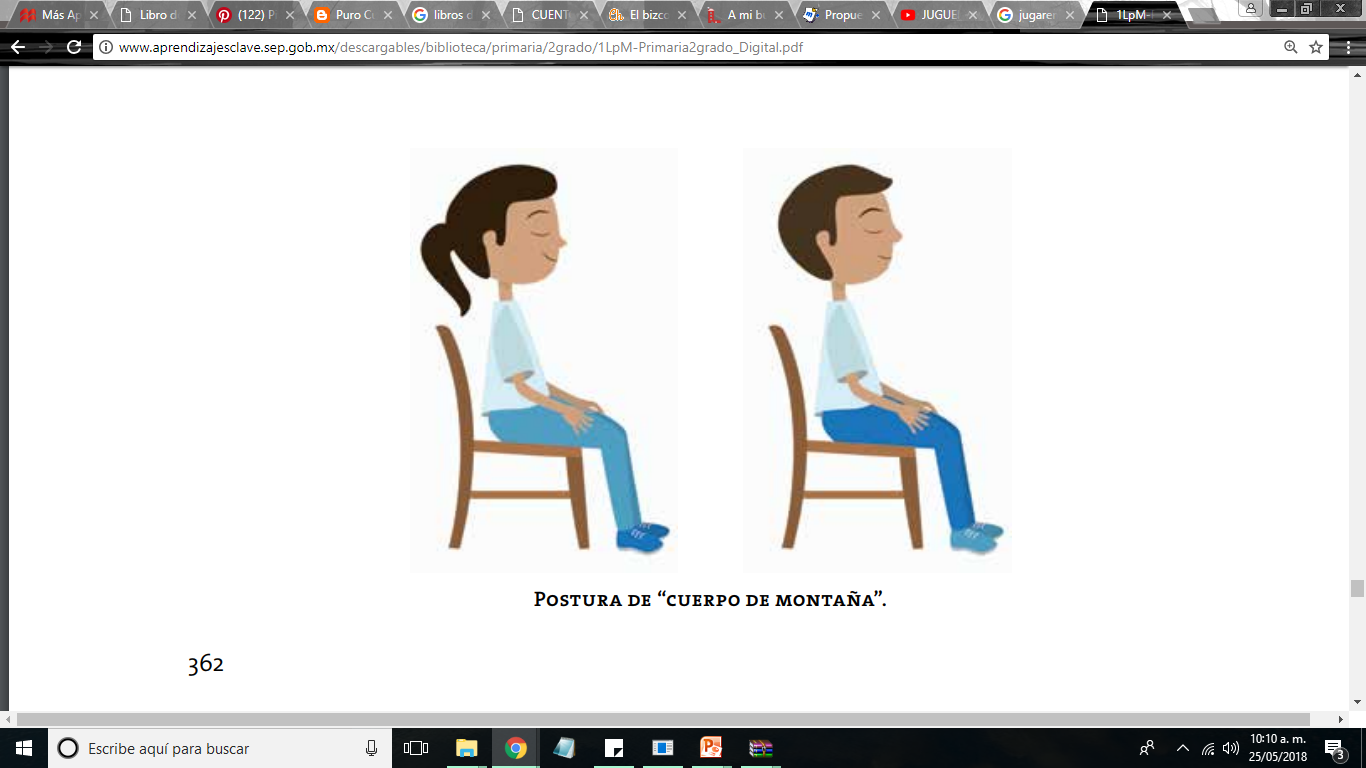 Tocar un instrumento durante un minuto y pedir que levanten la mano cuando el sonido deje de escucharse.Solicitar a varios niños que completen la frase siguiente: “Algo que me hace reír es…”.DESARROLLOContar la siguiente historia:Una profesora, en su primer día de clases, se sentía muy ansiosa al preguntarse quiénes serían sus alumnos de este ciclo escolar y si lograría tener una buena relación con ellos.La maestra pensó que tenía dos opciones: una era entrar al salón como de costumbre y saludar formalmente a los alumnos, y la otra era entrar y comenzar la clase con alguna actividad que la ayudara a reducir la tensión. Al final decidió entrar al aula, presentarse diciendo su nombre y dándoles la bienvenida a su nuevo curso de Idioma Marciano, entonces comenzó a impartir la clase simulando hablar dicho idioma ficticio.Los alumnos se miraron asombrados y, después de un rato, la maestra se rió y aclaró la situación comentando que era una broma, les explicó que se sentía un poco nerviosa y que había preferido hacer esa presentación más amena. Los niños se rieron y se presentaron con entusiasmo.CIERREPreguntar: ¿Qué piensan del caso de la maestra?, ¿consideran que su estrategia fue una buena idea?RECURSO.- Preguntas y conclusionesCRITERIO.-  - Reconoce el sentido del humor como una estrategia para reducir la tensión.INICIO Solicitar que adopten la postura de «cuerpo de montaña» (cabeza erguida, espalda derecha, cuerpo relajado, manos sobre los muslos, ojos cerrados suavemente)Tocar un instrumento durante un minuto y pedir que levanten la mano cuando el sonido deje de escucharse.Solicitar a varios niños que completen la frase siguiente: “Algo que me hace reír es…”.DESARROLLOContar la siguiente historia:Una profesora, en su primer día de clases, se sentía muy ansiosa al preguntarse quiénes serían sus alumnos de este ciclo escolar y si lograría tener una buena relación con ellos.La maestra pensó que tenía dos opciones: una era entrar al salón como de costumbre y saludar formalmente a los alumnos, y la otra era entrar y comenzar la clase con alguna actividad que la ayudara a reducir la tensión. Al final decidió entrar al aula, presentarse diciendo su nombre y dándoles la bienvenida a su nuevo curso de Idioma Marciano, entonces comenzó a impartir la clase simulando hablar dicho idioma ficticio.Los alumnos se miraron asombrados y, después de un rato, la maestra se rió y aclaró la situación comentando que era una broma, les explicó que se sentía un poco nerviosa y que había preferido hacer esa presentación más amena. Los niños se rieron y se presentaron con entusiasmo.CIERREPreguntar: ¿Qué piensan del caso de la maestra?, ¿consideran que su estrategia fue una buena idea?RECURSOS DIDÁCTICOSINICIO Solicitar que adopten la postura de «cuerpo de montaña» (cabeza erguida, espalda derecha, cuerpo relajado, manos sobre los muslos, ojos cerrados suavemente)Tocar un instrumento durante un minuto y pedir que levanten la mano cuando el sonido deje de escucharse.Solicitar a varios niños que completen la frase siguiente: “Algo que me hace reír es…”.DESARROLLOContar la siguiente historia:Una profesora, en su primer día de clases, se sentía muy ansiosa al preguntarse quiénes serían sus alumnos de este ciclo escolar y si lograría tener una buena relación con ellos.La maestra pensó que tenía dos opciones: una era entrar al salón como de costumbre y saludar formalmente a los alumnos, y la otra era entrar y comenzar la clase con alguna actividad que la ayudara a reducir la tensión. Al final decidió entrar al aula, presentarse diciendo su nombre y dándoles la bienvenida a su nuevo curso de Idioma Marciano, entonces comenzó a impartir la clase simulando hablar dicho idioma ficticio.Los alumnos se miraron asombrados y, después de un rato, la maestra se rió y aclaró la situación comentando que era una broma, les explicó que se sentía un poco nerviosa y que había preferido hacer esa presentación más amena. Los niños se rieron y se presentaron con entusiasmo.CIERREPreguntar: ¿Qué piensan del caso de la maestra?, ¿consideran que su estrategia fue una buena idea?Xilófono, triángulo, campana, barra de tono, cuenco o tambor, vaso, agua, hojas para trazar un diagrama y lápices.AudiosPÁGINAS DEL LIBRO DEL ALUMNO.- EjeTemasAprendizajes esperadosElementos básicos de las artes Movimiento-sonido•Responde con movimientos o formas corporales estáticas a sonidos y silencios, para explorar posibilidades expresivas.PropósitosPropósitosPropósitos1. Explorar los elementos básicos de las artes desde una perspectiva interdisciplinaria.2. Experimentar con las posibilidades expresivas de los elementos básicos de las artes.3. Promover el desarrollo del pensamiento artístico al explorar procesos de percepción, sensorialidad, emoción, imaginación, creatividad y comunicación.4. Reconocer las artes como manifestaciones culturales de la sociedad o grupo donde se producen, valorando la variedad y diversidad de expresiones.5. Identificar las etapas en la realización de un proyecto artístico.6. Desarrollar las capacidades emocionales e intelectuales para apreciar las manifestaciones artísticas.7. Propiciar ambientes de aprendizaje que permitan el intercambio y la comunicación abierta y respetuosa acerca del arte.8. Favorecer actitudes de respeto, apertura al cambio y manejo de la incertidumbre, imaginando y proponiendo soluciones creativas a diversas problemáticas que se presenten en el colectivo artístico interdisciplinario.1. Explorar los elementos básicos de las artes desde una perspectiva interdisciplinaria.2. Experimentar con las posibilidades expresivas de los elementos básicos de las artes.3. Promover el desarrollo del pensamiento artístico al explorar procesos de percepción, sensorialidad, emoción, imaginación, creatividad y comunicación.4. Reconocer las artes como manifestaciones culturales de la sociedad o grupo donde se producen, valorando la variedad y diversidad de expresiones.5. Identificar las etapas en la realización de un proyecto artístico.6. Desarrollar las capacidades emocionales e intelectuales para apreciar las manifestaciones artísticas.7. Propiciar ambientes de aprendizaje que permitan el intercambio y la comunicación abierta y respetuosa acerca del arte.8. Favorecer actitudes de respeto, apertura al cambio y manejo de la incertidumbre, imaginando y proponiendo soluciones creativas a diversas problemáticas que se presenten en el colectivo artístico interdisciplinario.1. Explorar los elementos básicos de las artes desde una perspectiva interdisciplinaria.2. Experimentar con las posibilidades expresivas de los elementos básicos de las artes.3. Promover el desarrollo del pensamiento artístico al explorar procesos de percepción, sensorialidad, emoción, imaginación, creatividad y comunicación.4. Reconocer las artes como manifestaciones culturales de la sociedad o grupo donde se producen, valorando la variedad y diversidad de expresiones.5. Identificar las etapas en la realización de un proyecto artístico.6. Desarrollar las capacidades emocionales e intelectuales para apreciar las manifestaciones artísticas.7. Propiciar ambientes de aprendizaje que permitan el intercambio y la comunicación abierta y respetuosa acerca del arte.8. Favorecer actitudes de respeto, apertura al cambio y manejo de la incertidumbre, imaginando y proponiendo soluciones creativas a diversas problemáticas que se presenten en el colectivo artístico interdisciplinario.EjeTemasAprendizajes esperadosTema de la sesiónElementos básicos de las artes Movimiento-sonido•Responde con movimientos o formas corporales estáticas a sonidos y silencios, para explorar posibilidades expresivas.Movimientos y formas corporalesSECUENCIA DIDÁCTICAEVALUACIÓNINICIO Observar el video y realiza los movimientos que se te piden.https://www.youtube.com/watch?v=0oORc3RWa64 DESARROLLOSalir al patio y cantar la canción en la selva me encontré pero con las siguientes variantes.Indicar:• Mover solo la parte de arriba del cuerpo, solo la de abajo, solo el lado derecho, luego el lado izquierdo; primero rápido, muy rápido; después lento, muy lento.• Desplazarse en línea recta, en círculo, en zigzag. Moverse en círculo con sus compañeros. En la selva me encontré (palmas) un animal particular (palmas) que tenía una manita así (________________________) y la otra manita asá (________________________) y hacía cli cli cli (________________________) y hacía cla cla cla (________________________) En la selva me encontré (palmas) un animal particular (palmas) que tenía una manita así (________________________) y la otra manita asá (________________________) un piececito así. (________________________) y el otro piececito asá (________________________) y hacía cli cli cli (________________________) y hacía cla cla cla (________________________)CIERREDibujar cada vez que realizaron los movimientos ya sea cantando, bailando o imitando y exponer sus creaciones a la vista de todos. RECURSO.- Dibujo y ejecuciones. CRITERIO.-  - Responde con movimientos o formas corporales estáticas a sonidos y silencios, para explorar posibilidades expresivas.INICIO Observar el video y realiza los movimientos que se te piden.https://www.youtube.com/watch?v=0oORc3RWa64 DESARROLLOSalir al patio y cantar la canción en la selva me encontré pero con las siguientes variantes.Indicar:• Mover solo la parte de arriba del cuerpo, solo la de abajo, solo el lado derecho, luego el lado izquierdo; primero rápido, muy rápido; después lento, muy lento.• Desplazarse en línea recta, en círculo, en zigzag. Moverse en círculo con sus compañeros. En la selva me encontré (palmas) un animal particular (palmas) que tenía una manita así (________________________) y la otra manita asá (________________________) y hacía cli cli cli (________________________) y hacía cla cla cla (________________________) En la selva me encontré (palmas) un animal particular (palmas) que tenía una manita así (________________________) y la otra manita asá (________________________) un piececito así. (________________________) y el otro piececito asá (________________________) y hacía cli cli cli (________________________) y hacía cla cla cla (________________________)CIERREDibujar cada vez que realizaron los movimientos ya sea cantando, bailando o imitando y exponer sus creaciones a la vista de todos. RECURSOS DIDÁCTICOSINICIO Observar el video y realiza los movimientos que se te piden.https://www.youtube.com/watch?v=0oORc3RWa64 DESARROLLOSalir al patio y cantar la canción en la selva me encontré pero con las siguientes variantes.Indicar:• Mover solo la parte de arriba del cuerpo, solo la de abajo, solo el lado derecho, luego el lado izquierdo; primero rápido, muy rápido; después lento, muy lento.• Desplazarse en línea recta, en círculo, en zigzag. Moverse en círculo con sus compañeros. En la selva me encontré (palmas) un animal particular (palmas) que tenía una manita así (________________________) y la otra manita asá (________________________) y hacía cli cli cli (________________________) y hacía cla cla cla (________________________) En la selva me encontré (palmas) un animal particular (palmas) que tenía una manita así (________________________) y la otra manita asá (________________________) un piececito así. (________________________) y el otro piececito asá (________________________) y hacía cli cli cli (________________________) y hacía cla cla cla (________________________)CIERREDibujar cada vez que realizaron los movimientos ya sea cantando, bailando o imitando y exponer sus creaciones a la vista de todos. VideosLetras de cancionesPÁGINAS DEL LIBRO DEL ALUMNO.- 